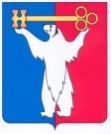 АДМИНИСТРАЦИЯ ГОРОДА НОРИЛЬСКАКРАСНОЯРСКОГО КРАЯПОСТАНОВЛЕНИЕ17.06.2022                                         г. Норильск                                                     № 323О признании утратившим силу постановления Главы города Норильска 
от 19.01.2004 № 61В целях актуализации нормативных правовых актов Администрации города Норильска,ПОСТАНОВЛЯЮ:1. Признать утратившим силу постановление Главы города Норильска от 19.01.2004 № 61 «Об упорядочении движения автобусных маршрутов на привокзальной площади автовокзала в городе Норильске».2. Разместить настоящее постановление на официальном сайте муниципального образования город Норильск.И.о. Главы города Норильска                                                                        Н.А. Тимофеев